Date d'établissement de la fiche : ___/___/____    Renseigné par : __________________ 
Nom : _________________________                   Prénom : _______________________ 
Employeur : ____________________                   Date d'embauche : ___/___/______ 
Contrat : _________________________               Temps de travail : ___________________ 
Lieux de travail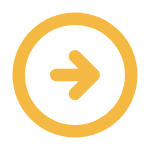 Organisation du travail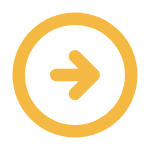 Tâches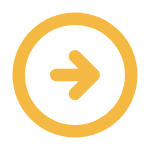 Outils et équipements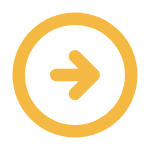 Produits, matériaux et publics concernés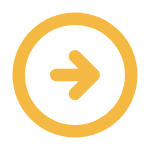 Tenue de travail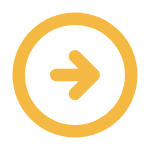 Fiche de poste du 24/04/2024 issue de la FMP Opérateur en blanchisserie, consultable sur le site :
 
https://www.fmppresanse.frNiveau0 = Néant1 = Potentiel2 = Faible3 = Moyen4 = IntenseNiveauNiveaulocal de tri du linge salelocal de traitement du linge propreNiveauNiveauhoraires réguliers de jourtravail posté 2x8travail le samedifluctuation saisonnièrepolyvalence fréquentemultiplicité des tâchestravail au sein d'une équipedélais à respecterNiveauNiveauréceptionner le linge saletrier le linge salepré-brosser et détacherlaver le linge saleapprovisionner les machines de séchage/repassagerepasser le lingeplier et ranger le lingeassurer des petits travaux de couturenettoyer les sols et les surfacesNiveauNiveautunnel de lavagemachine à laversèche lingesécheuse repasseusefer à repasserrepose fersystème de suspension du fertables de repassagetuyau d'alimentation en vapeurNiveauNiveauproduits de nettoyage textileproduits détachants textilesproduits de nettoyageNiveauNiveautenues de travail entretenues par l'employeurprotection du visagegants anticoupurechaussures dédiées au travailblouse